TRAMPOLINING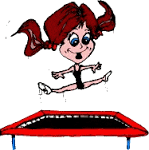 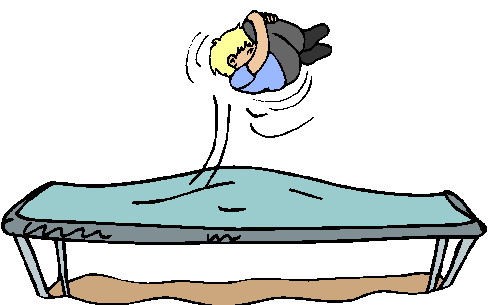 Part 1 – Skills (10 Marks) Part 2 – Competitive Situation (15 Marks)Mark ShapesDropsTwistsTwisting and RotationAdvanced Rotation9-10I can effectively perform shapes such as straight, tuck, pike and straddle with control and precision maintaining consistency in height. I can effectively perform drops such as seat, front and back landings with control and precision maintaining consistency in height.I can effectively perform twists such as half and full twist, with control and precision maintaining consistency in height.I can effectively perform rotations such as ½ in and out of seat/front/back, swivel hips, seat to front, cat twist and turntable with control and precision maintaining consistency in height.I can effectively perform advanced rotations such as box turnover, front/back somersault and barani with control and precision maintaining consistency in height.7-8I can perform shapes such as straight, tuck, pike and straddle well and regularly produce the intended outcome. I demonstrate control in my bounce height.I can perform drops such as seat, front and back landings well and regularly produce the intended outcome. I demonstrate control in my bounce height.I can perform twists such as half and full twist well and regularly produce the intended outcome. I demonstrate control in my bounce height.I can perform rotations such as ½ in and out of seat/front/back, swivel hips, seat to front, cat twist and turntable well and regularly produce the intended outcome. I demonstrate control in my bounce height.I can attempt advanced rotations such as box turnover, front/back somersault and barani and often produce the intended outcome. I demonstrate control in my bounce height.5-6I understand how to perform shapes such as straight, tuck, pike and straddle with a good technique most of the time. I can perform most of them. My height is sometimes inconsistent.I understand how to perform drops such as seat, front and back landings with a good technique most of the time. I can perform most of them. My height is sometimes inconsistent.I understand how to perform twists such as half and full twist, with a good technique most of the time. I can perform most of them. My height is sometimes inconsistent.I understand how to perform rotations such as ½ in and out of seat/front/back, swivel hips, seat to front, cat twist and turntable with a good technique most of the time. I can perform most of them. My height is sometimes inconsistent.I understand how to perform advanced rotations such as box turnover, front/back somersault and barani. I can perform one of them. My height is sometimes inconsistent.3-4I can perform some shapes such as straight, tuck, pike and straddle, although they vary in quality and consistency.  My height is often inconsistent.I can perform some drops such as seat, front and back landings, although they vary in quality and consistency.  My height is often inconsistent.I can perform some twists such as half and full twist, although they vary in quality and consistency.  My height is often inconsistent.I can perform rotations such as ½ in and out of seat/front/back, swivel hips, seat to front, cat twist and turntable, although they vary in quality and consistency.  My height is often inconsistent swivel hips.I can perform preparation stages for some advanced rotations, although they lack quality and consistency.  My height is often inconsistent.1-2I can attempt a few shapes such as straight, tuck, pike and straddle, although they vary greatly in quality and consistency.  My height is inconsistent.I can attempt a few drops such as seat, front and back landings, although they vary greatly in quality and consistency.  My height is inconsistent.I can attempt a few twists such as half and full twist, although they vary greatly in quality and consistency.  My height is inconsistent.I can attempt a few rotations such as ½ in and out of seat/front/back, swivel hips, seat to front, cat twist and turntable, although they vary greatly in quality and consistency.  My height is inconsistent.I can attempt early stages for advanced rotations, although they vary greatly in quality and consistency.13-15I show that I can effectively perform a fully competitive 10 bounce routineI am able to sustain high level tariff, technique and consistency in my performance10-12I show that I can perform a competitive 10 bounce routineI am able to demonstrate a medium to high level tariff, technique and consistency in my performance7-9I show that I can perform a 10 bounce routineI am sometimes able to demonstrate correct technique although I sometimes lack consistency in my performance and my tariff is quite low4-6I can perform a 10 bounce routine, but this is not very consistent.I show some technique in my performance, but there are obvious weaknesses.1-3I show limited ability to perform a 10 bounce routine.I show limited technique in my performance, it lacks accuracy and there are obvious weaknesses.